	                                           ПРЕСС-РЕЛИЗ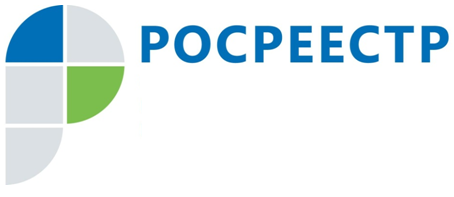 КАНДАЛАКШСКИЙ МЕЖМУНИЦИПАЛЬНЫЙ ОТДЕЛУПРАВЛЕНИЯ РОСРЕЕСТРА ПО МУРМАНСКОЙ ОБЛАСТИ ИНФОРМИРУЕТУезжая с Севера, не забудьте оформить землю! Управление Росреестра по Мурманской области обращает внимание на необходимость оформления прав на землю. До сих пор распространённым случаем является отсутствие прав на земельный участок при том условии, что строение, расположенное на нем, находится в законном владении гражданина. Практика последних лет по земельному надзору Кандалакшского отдела управления Росреестра выявила достаточно серьезную проблему, связанную с отсутствием прав на землю  у собственников недвижимости, выезжающих на длительный период времени в другие регионы, при этом оставаясь зарегистрированными по месту жительства в Мурманской области.Как пояснила начальник отдела Ольга Онишина, о проведении проверки на предмет соблюдения земельного законодательства граждане уведомляются по месту постоянной регистрации, сведения о которой предоставляет миграционная служба.  Если по итогам проверки земнадзор выявляет нарушения, то выносится обязательное для исполнения предписание с указанием устранить нарушения до определенного срока. Предписание направляется почтой. В случае не устранения гражданами нарушений по причине неполучения ими почтовой корреспонденции, это не освобождает их от ответственности за неисполнение выданных предписаний. Граждане привлекаются к административной ответственности по ст. 19.5 КоАП РФ с назначением штрафов, размеры которых достаточно высокие. О выявленных земельным надзором нарушениях граждане, длительно находящиеся за пределами Мурманской области, как правило, узнают уже тогда, когда судебное решение направляется судебным приставам для возбуждения исполнительного производства. Судебные приставы накладывают арест на имущество, в том числе и на денежные средства. И вот такие ситуации уже крайне болезненны. Только в этом году такая ситуация коснулась трех жителей Ковдора, а ведь цепочку проблем можно было бы разорвать еще в начале, при условии соблюдения определенных правил.«До выезда на длительный период времени за пределы Мурманской области убедитесь, что у вас оформлены документы на земельный участок под объектом недвижимости, - рекомендует Ольга Онишина. -  Чтобы быть проинформированным о поступающей в ваш адрес почтовой корреспонденции, обратитесь в почтовое отделение с заявлением о перенаправлении такой корреспонденции по месту вашего временного пребывания либо оформите доверенность на получение корреспонденции. Такие действия помогут вам избежать серьезных последствий в дальнейшем. Лучше не допускать нарушений, чем  их устранять». За консультацией по вопросам оформления документов на землю можно обратиться в Кандалакшский межмуниципальный отдел Управления Росреестра по Мурманской области по телефонам: 8 (81532) 7-27-30, 8 (81533) 9-72-80.Просим об опубликовании (выходе в эфир) данной информации (с указанием ссылки на публикацию) уведомить по электронной почте: polzori@r51.rosreestr.ruКонтакты для СМИ: Акимова Елена Аркадьевна тел.: (881532) 7-27-30